October 4, 2021God’s grace, mercy, and peace be with you!This mailing includes several items as we prepare for the 2022 Rocky Mountain District Convention and for carrying out the work of gospel ministry into the future.First, there is a letter from the District Secretary which gives guidelines and deadlines for submitting nominations and overtures for the 2022 Convention.  It also brings clarity and guidance for congregations who nominated individuals for the 2021 Convention which was postponed to June 9-10, 2022. Second, there are copies of a brochure describing the “Rocky Mountain Partners in Mission Fund.”  The Board of Directors established this fund for direct contributions from individuals, organizations in congregations, and other sources for carrying out the annual mission and ministry of the Rocky Mountain District.This Fund provides a way to personally join the Rocky Mountain District in carrying out its mission and ministry.  Contributions to this fund are meant to be above and beyond regular congregational offerings.  It assists the District in its work for carrying out our Focus:  “Know the Truth, Understand the Culture, Live the Faith.”  Third, copies of the brochure “Rocky Mountain District Endowment Fund” are provided.  This fund was established by the Board of Directors to receive bequests and proceeds from the sale of property or other investments.  The Fund’s purpose is to provide an orderly way to manage gifts from donors and to encourage the confidence of the members and other benefactors to consider such gifts to the Rocky Mountain District Endowment Fund.  It is aligned to the mission of the District to advance the Kingdom of God through the District and its ministries.  Only the interest from this fund or no more than 4% per year may be utilized for mission and ministry of the District and for funding Gospel Gap ministry in circuits.At a later date congregations will receive a letter regarding Convention assessment, based on congregational membership.During these next months we are remembering and will be celebrating God’s blessings upon 100 years of ministry in the Rocky Mountain District, formerly the Colorado District.  There’s already some information on the newly designed District website at www.rm.lcms.org.  My prayers for God’s blessings upon your ministry continue!  All praise and thanks to Him for His blessings!  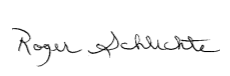 In Christ’s love and service,Pastor Roger Schlechte	District PresidentThe Rocky Mountain District  LC-MSrschlechte@rm.lcms.org"Now to him who is able to do far more abundantly than all that we ask or think, according to the power at work within us, to him be glory in the church and in Christ Jesus throughout all generations, forever and ever. Amen" ( Ephesians 3:20-21)cc: Congregation President